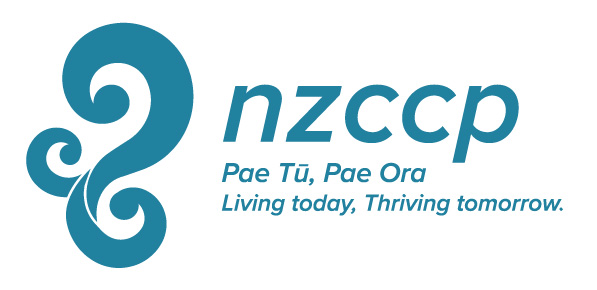 Annual Full Membership Fee is $350Annual Full Membership Fee is $350Annual Full Membership Fee is $350Annual Full Membership Fee is $350Annual Full Membership Fee is $350Annual Full Membership Fee is $350Annual Full Membership Fee is $350First naes First naes First naes First naes First naes First naes First naes Faily NaeFaily NaeFaily NaeFaily NaeTitle: Dr/Ms/Mrs/Miss/Mr  Title: Dr/Ms/Mrs/Miss/Mr  Title: Dr/Ms/Mrs/Miss/Mr  Mailing addressMailing addressMailing addressMailing addressMailing addressMailing addressMailing addressTelephoneMobile/Hoe PhoneMobile/Hoe PhoneMobile/Hoe PhoneMobile/Hoe PhoneMobile/Hoe PhoneFaxEmailEmailEmailEmailEmailEmailEmailDate of Birth       /     /Date of Birth       /     /Gender: M/FEthnic OriginEthnic OriginEthnic OriginEthnic OriginIf you are of Maori descent, please supply details of yourIf you are of Maori descent, please supply details of yourIf you are of Maori descent, please supply details of yourIf you are of Maori descent, please supply details of yourIf you are of Maori descent, please supply details of yourIf you are of Maori descent, please supply details of yourIf you are of Maori descent, please supply details of yourIwi: 	Iwi: 	Iwi: 	Iwi: 	Iwi: 	Rohe (Iwi Area):Rohe (Iwi Area):What languages, other than English, do you use professionally with clients?What languages, other than English, do you use professionally with clients?What languages, other than English, do you use professionally with clients?What languages, other than English, do you use professionally with clients?What languages, other than English, do you use professionally with clients?What languages, other than English, do you use professionally with clients?What languages, other than English, do you use professionally with clients?Please indicate how many FTEs you work and for which employer:Please indicate how many FTEs you work and for which employer:Please indicate how many FTEs you work and for which employer:Please indicate how many FTEs you work and for which employer:Please indicate how many FTEs you work and for which employer:Please indicate how many FTEs you work and for which employer:Please indicate how many FTEs you work and for which employer:Please indicate how many FTEs you work and for which employer:Please indicate how many FTEs you work and for which employer:FTEFTEFTEACC Iwi Health ProviderIwi Health ProviderPro-bono/volunteerPro-bono/volunteerPro-bono/volunteerChild, Youth & FamilyNGONGOUniversityUniversityUniversityDept of CorrectionsPHOPHOOther (please specify)Other (please specify)Other (please specify)District Health BoardPrivate practicePrivate practiceOther (please specify)Other (please specify)Other (please specify)What are your area(s) of interest/specialty?What are your area(s) of interest/specialty?What are your area(s) of interest/specialty?What are your area(s) of interest/specialty?What are your area(s) of interest/specialty?What are your area(s) of interest/specialty?What are your area(s) of interest/specialty?What are your area(s) of interest/specialty?What are your area(s) of interest/specialty?I hereby renew my Full  Membership with the NZ College of Clinical PsychologistsI hereby renew my Full  Membership with the NZ College of Clinical PsychologistsI hereby renew my Full  Membership with the NZ College of Clinical PsychologistsI hereby renew my Full  Membership with the NZ College of Clinical PsychologistsI hereby renew my Full  Membership with the NZ College of Clinical PsychologistsI hereby renew my Full  Membership with the NZ College of Clinical PsychologistsI hereby renew my Full  Membership with the NZ College of Clinical PsychologistsI hereby renew my Full  Membership with the NZ College of Clinical PsychologistsI also make the following declarations:I also make the following declarations:I also make the following declarations:I also make the following declarations:I also make the following declarations:I also make the following declarations:I also make the following declarations:I also make the following declarations:I am a New Zealand Registered Psychologist (Clinical Scope of Practice).I am a New Zealand Registered Psychologist (Clinical Scope of Practice).I am a New Zealand Registered Psychologist (Clinical Scope of Practice).I am a New Zealand Registered Psychologist (Clinical Scope of Practice).I am a New Zealand Registered Psychologist (Clinical Scope of Practice).I am a New Zealand Registered Psychologist (Clinical Scope of Practice).I am a New Zealand Registered Psychologist (Clinical Scope of Practice).I am a New Zealand Registered Psychologist (Clinical Scope of Practice).True/FalseIn the past 12 months I have not been the subject of any complaint to the Health and Disabilities Commissioner, the New Zealand Psychologists Board or an equivalent overseas body.  In the past 12 months I have not been the subject of any complaint to the Health and Disabilities Commissioner, the New Zealand Psychologists Board or an equivalent overseas body.  In the past 12 months I have not been the subject of any complaint to the Health and Disabilities Commissioner, the New Zealand Psychologists Board or an equivalent overseas body.  In the past 12 months I have not been the subject of any complaint to the Health and Disabilities Commissioner, the New Zealand Psychologists Board or an equivalent overseas body.  In the past 12 months I have not been the subject of any complaint to the Health and Disabilities Commissioner, the New Zealand Psychologists Board or an equivalent overseas body.  In the past 12 months I have not been the subject of any complaint to the Health and Disabilities Commissioner, the New Zealand Psychologists Board or an equivalent overseas body.  In the past 12 months I have not been the subject of any complaint to the Health and Disabilities Commissioner, the New Zealand Psychologists Board or an equivalent overseas body.  In the past 12 months I have not been the subject of any complaint to the Health and Disabilities Commissioner, the New Zealand Psychologists Board or an equivalent overseas body.  True/FalseIf there is such a complaint I agree to provide details of the complaint to the                                               True/FalsePresident of the NZCCP and authorise the agency to whom the complaint was made to release all records and information pertaining to the complaint to the President of the NZCCP.If there is such a complaint I agree to provide details of the complaint to the                                               True/FalsePresident of the NZCCP and authorise the agency to whom the complaint was made to release all records and information pertaining to the complaint to the President of the NZCCP.If there is such a complaint I agree to provide details of the complaint to the                                               True/FalsePresident of the NZCCP and authorise the agency to whom the complaint was made to release all records and information pertaining to the complaint to the President of the NZCCP.If there is such a complaint I agree to provide details of the complaint to the                                               True/FalsePresident of the NZCCP and authorise the agency to whom the complaint was made to release all records and information pertaining to the complaint to the President of the NZCCP.If there is such a complaint I agree to provide details of the complaint to the                                               True/FalsePresident of the NZCCP and authorise the agency to whom the complaint was made to release all records and information pertaining to the complaint to the President of the NZCCP.If there is such a complaint I agree to provide details of the complaint to the                                               True/FalsePresident of the NZCCP and authorise the agency to whom the complaint was made to release all records and information pertaining to the complaint to the President of the NZCCP.If there is such a complaint I agree to provide details of the complaint to the                                               True/FalsePresident of the NZCCP and authorise the agency to whom the complaint was made to release all records and information pertaining to the complaint to the President of the NZCCP.If there is such a complaint I agree to provide details of the complaint to the                                               True/FalsePresident of the NZCCP and authorise the agency to whom the complaint was made to release all records and information pertaining to the complaint to the President of the NZCCP.If there is such a complaint I agree to provide details of the complaint to the                                               True/FalsePresident of the NZCCP and authorise the agency to whom the complaint was made to release all records and information pertaining to the complaint to the President of the NZCCP.The above Information is true and accurateThe above Information is true and accurateThe above Information is true and accurateThe above Information is true and accurateThe above Information is true and accurateThe above Information is true and accurateThe above Information is true and accurateThe above Information is true and accurateThe above Information is true and accurateSignedSignedSignedSignedDateDateDateDateDateMPS Subscription RenewalMPS Subscription RenewalMPS Subscription RenewalMPS Subscription RenewalMPS Subscription RenewalMPS Subscription RenewalMPS Subscription RenewalMPS Subscription RenewalMPS Subscription RenewalI declare that:I agree to be bound by the Memorandum of Articles and Association currently in force with MPS	I understand that if my subscription is in arrears for more than one month then I shall cease to be entitled to any membership benefits from MPS from the date when such subscription fell due. I also understand that after non-payment of three months then MPS may terminate my membership by notice. Signed	                                                                                                           DateI declare that:I agree to be bound by the Memorandum of Articles and Association currently in force with MPS	I understand that if my subscription is in arrears for more than one month then I shall cease to be entitled to any membership benefits from MPS from the date when such subscription fell due. I also understand that after non-payment of three months then MPS may terminate my membership by notice. Signed	                                                                                                           DateI declare that:I agree to be bound by the Memorandum of Articles and Association currently in force with MPS	I understand that if my subscription is in arrears for more than one month then I shall cease to be entitled to any membership benefits from MPS from the date when such subscription fell due. I also understand that after non-payment of three months then MPS may terminate my membership by notice. Signed	                                                                                                           DateI declare that:I agree to be bound by the Memorandum of Articles and Association currently in force with MPS	I understand that if my subscription is in arrears for more than one month then I shall cease to be entitled to any membership benefits from MPS from the date when such subscription fell due. I also understand that after non-payment of three months then MPS may terminate my membership by notice. Signed	                                                                                                           DateI declare that:I agree to be bound by the Memorandum of Articles and Association currently in force with MPS	I understand that if my subscription is in arrears for more than one month then I shall cease to be entitled to any membership benefits from MPS from the date when such subscription fell due. I also understand that after non-payment of three months then MPS may terminate my membership by notice. Signed	                                                                                                           DateI declare that:I agree to be bound by the Memorandum of Articles and Association currently in force with MPS	I understand that if my subscription is in arrears for more than one month then I shall cease to be entitled to any membership benefits from MPS from the date when such subscription fell due. I also understand that after non-payment of three months then MPS may terminate my membership by notice. Signed	                                                                                                           DateI declare that:I agree to be bound by the Memorandum of Articles and Association currently in force with MPS	I understand that if my subscription is in arrears for more than one month then I shall cease to be entitled to any membership benefits from MPS from the date when such subscription fell due. I also understand that after non-payment of three months then MPS may terminate my membership by notice. Signed	                                                                                                           DateSupervision Contract between NZCCP member and supervisor  1 July 2017 – 30 June 2018Name of Member:		                                                                       Phone:  			Name of Supervisor:	                                                                                      Phone: Profession of Supervisor:  		Conduct of Supervision:All members of NZCCP shall have supervision of their clinical work.Members are responsible for determining the nature and frequency of the supervision they receive.  However, as a guideline, one hour supervision every two weeks for a clinician in full time work is considered adequate.  Peer supervision and group supervision are acceptable.The working format for supervision sessions shall be defined by the Supervisor and Member at the outset of supervision, taking into account the needs and priorities of the Member, and the skills and resources of the Supervisor.   The inclusion of some direct observation (audio tape, video, screen etc.) is strongly encouraged.Supervision shall be with any qualified person a member considers to be appropriate in order to meet their supervision needs (e.g. psychologist, psychotherapist, psychiatrist or counsellor).The Supervisor and Member shall work out the goals and objectives of the supervision process.The goals and objectives for the next 12 months shall be:Any other specific terms of contract:We hereby undertake to meet at ……………intervals for ……. hours per meeting for the next 12 months starting on.……/……./……….SignedMember	                                                      SupervisorSupervision is a requirement of NZCCP membershipPlease return this form to the address belowSupervision Contract between NZCCP member and supervisor  1 July 2017 – 30 June 2018Name of Member:		                                                                       Phone:  			Name of Supervisor:	                                                                                      Phone: Profession of Supervisor:  		Conduct of Supervision:All members of NZCCP shall have supervision of their clinical work.Members are responsible for determining the nature and frequency of the supervision they receive.  However, as a guideline, one hour supervision every two weeks for a clinician in full time work is considered adequate.  Peer supervision and group supervision are acceptable.The working format for supervision sessions shall be defined by the Supervisor and Member at the outset of supervision, taking into account the needs and priorities of the Member, and the skills and resources of the Supervisor.   The inclusion of some direct observation (audio tape, video, screen etc.) is strongly encouraged.Supervision shall be with any qualified person a member considers to be appropriate in order to meet their supervision needs (e.g. psychologist, psychotherapist, psychiatrist or counsellor).The Supervisor and Member shall work out the goals and objectives of the supervision process.The goals and objectives for the next 12 months shall be:Any other specific terms of contract:We hereby undertake to meet at ……………intervals for ……. hours per meeting for the next 12 months starting on.……/……./……….SignedMember	                                                      SupervisorSupervision is a requirement of NZCCP membershipPlease return this form to the address belowSupervision Contract between NZCCP member and supervisor  1 July 2017 – 30 June 2018Name of Member:		                                                                       Phone:  			Name of Supervisor:	                                                                                      Phone: Profession of Supervisor:  		Conduct of Supervision:All members of NZCCP shall have supervision of their clinical work.Members are responsible for determining the nature and frequency of the supervision they receive.  However, as a guideline, one hour supervision every two weeks for a clinician in full time work is considered adequate.  Peer supervision and group supervision are acceptable.The working format for supervision sessions shall be defined by the Supervisor and Member at the outset of supervision, taking into account the needs and priorities of the Member, and the skills and resources of the Supervisor.   The inclusion of some direct observation (audio tape, video, screen etc.) is strongly encouraged.Supervision shall be with any qualified person a member considers to be appropriate in order to meet their supervision needs (e.g. psychologist, psychotherapist, psychiatrist or counsellor).The Supervisor and Member shall work out the goals and objectives of the supervision process.The goals and objectives for the next 12 months shall be:Any other specific terms of contract:We hereby undertake to meet at ……………intervals for ……. hours per meeting for the next 12 months starting on.……/……./……….SignedMember	                                                      SupervisorSupervision is a requirement of NZCCP membershipPlease return this form to the address belowSupervision Contract between NZCCP member and supervisor  1 July 2017 – 30 June 2018Name of Member:		                                                                       Phone:  			Name of Supervisor:	                                                                                      Phone: Profession of Supervisor:  		Conduct of Supervision:All members of NZCCP shall have supervision of their clinical work.Members are responsible for determining the nature and frequency of the supervision they receive.  However, as a guideline, one hour supervision every two weeks for a clinician in full time work is considered adequate.  Peer supervision and group supervision are acceptable.The working format for supervision sessions shall be defined by the Supervisor and Member at the outset of supervision, taking into account the needs and priorities of the Member, and the skills and resources of the Supervisor.   The inclusion of some direct observation (audio tape, video, screen etc.) is strongly encouraged.Supervision shall be with any qualified person a member considers to be appropriate in order to meet their supervision needs (e.g. psychologist, psychotherapist, psychiatrist or counsellor).The Supervisor and Member shall work out the goals and objectives of the supervision process.The goals and objectives for the next 12 months shall be:Any other specific terms of contract:We hereby undertake to meet at ……………intervals for ……. hours per meeting for the next 12 months starting on.……/……./……….SignedMember	                                                      SupervisorSupervision is a requirement of NZCCP membershipPlease return this form to the address belowSupervision Contract between NZCCP member and supervisor  1 July 2017 – 30 June 2018Name of Member:		                                                                       Phone:  			Name of Supervisor:	                                                                                      Phone: Profession of Supervisor:  		Conduct of Supervision:All members of NZCCP shall have supervision of their clinical work.Members are responsible for determining the nature and frequency of the supervision they receive.  However, as a guideline, one hour supervision every two weeks for a clinician in full time work is considered adequate.  Peer supervision and group supervision are acceptable.The working format for supervision sessions shall be defined by the Supervisor and Member at the outset of supervision, taking into account the needs and priorities of the Member, and the skills and resources of the Supervisor.   The inclusion of some direct observation (audio tape, video, screen etc.) is strongly encouraged.Supervision shall be with any qualified person a member considers to be appropriate in order to meet their supervision needs (e.g. psychologist, psychotherapist, psychiatrist or counsellor).The Supervisor and Member shall work out the goals and objectives of the supervision process.The goals and objectives for the next 12 months shall be:Any other specific terms of contract:We hereby undertake to meet at ……………intervals for ……. hours per meeting for the next 12 months starting on.……/……./……….SignedMember	                                                      SupervisorSupervision is a requirement of NZCCP membershipPlease return this form to the address belowSupervision Contract between NZCCP member and supervisor  1 July 2017 – 30 June 2018Name of Member:		                                                                       Phone:  			Name of Supervisor:	                                                                                      Phone: Profession of Supervisor:  		Conduct of Supervision:All members of NZCCP shall have supervision of their clinical work.Members are responsible for determining the nature and frequency of the supervision they receive.  However, as a guideline, one hour supervision every two weeks for a clinician in full time work is considered adequate.  Peer supervision and group supervision are acceptable.The working format for supervision sessions shall be defined by the Supervisor and Member at the outset of supervision, taking into account the needs and priorities of the Member, and the skills and resources of the Supervisor.   The inclusion of some direct observation (audio tape, video, screen etc.) is strongly encouraged.Supervision shall be with any qualified person a member considers to be appropriate in order to meet their supervision needs (e.g. psychologist, psychotherapist, psychiatrist or counsellor).The Supervisor and Member shall work out the goals and objectives of the supervision process.The goals and objectives for the next 12 months shall be:Any other specific terms of contract:We hereby undertake to meet at ……………intervals for ……. hours per meeting for the next 12 months starting on.……/……./……….SignedMember	                                                      SupervisorSupervision is a requirement of NZCCP membershipPlease return this form to the address belowSupervision Contract between NZCCP member and supervisor  1 July 2017 – 30 June 2018Name of Member:		                                                                       Phone:  			Name of Supervisor:	                                                                                      Phone: Profession of Supervisor:  		Conduct of Supervision:All members of NZCCP shall have supervision of their clinical work.Members are responsible for determining the nature and frequency of the supervision they receive.  However, as a guideline, one hour supervision every two weeks for a clinician in full time work is considered adequate.  Peer supervision and group supervision are acceptable.The working format for supervision sessions shall be defined by the Supervisor and Member at the outset of supervision, taking into account the needs and priorities of the Member, and the skills and resources of the Supervisor.   The inclusion of some direct observation (audio tape, video, screen etc.) is strongly encouraged.Supervision shall be with any qualified person a member considers to be appropriate in order to meet their supervision needs (e.g. psychologist, psychotherapist, psychiatrist or counsellor).The Supervisor and Member shall work out the goals and objectives of the supervision process.The goals and objectives for the next 12 months shall be:Any other specific terms of contract:We hereby undertake to meet at ……………intervals for ……. hours per meeting for the next 12 months starting on.……/……./……….SignedMember	                                                      SupervisorSupervision is a requirement of NZCCP membershipPlease return this form to the address belowSupervision Contract between NZCCP member and supervisor  1 July 2017 – 30 June 2018Name of Member:		                                                                       Phone:  			Name of Supervisor:	                                                                                      Phone: Profession of Supervisor:  		Conduct of Supervision:All members of NZCCP shall have supervision of their clinical work.Members are responsible for determining the nature and frequency of the supervision they receive.  However, as a guideline, one hour supervision every two weeks for a clinician in full time work is considered adequate.  Peer supervision and group supervision are acceptable.The working format for supervision sessions shall be defined by the Supervisor and Member at the outset of supervision, taking into account the needs and priorities of the Member, and the skills and resources of the Supervisor.   The inclusion of some direct observation (audio tape, video, screen etc.) is strongly encouraged.Supervision shall be with any qualified person a member considers to be appropriate in order to meet their supervision needs (e.g. psychologist, psychotherapist, psychiatrist or counsellor).The Supervisor and Member shall work out the goals and objectives of the supervision process.The goals and objectives for the next 12 months shall be:Any other specific terms of contract:We hereby undertake to meet at ……………intervals for ……. hours per meeting for the next 12 months starting on.……/……./……….SignedMember	                                                      SupervisorSupervision is a requirement of NZCCP membershipPlease return this form to the address belowSupervision Contract between NZCCP member and supervisor  1 July 2017 – 30 June 2018Name of Member:		                                                                       Phone:  			Name of Supervisor:	                                                                                      Phone: Profession of Supervisor:  		Conduct of Supervision:All members of NZCCP shall have supervision of their clinical work.Members are responsible for determining the nature and frequency of the supervision they receive.  However, as a guideline, one hour supervision every two weeks for a clinician in full time work is considered adequate.  Peer supervision and group supervision are acceptable.The working format for supervision sessions shall be defined by the Supervisor and Member at the outset of supervision, taking into account the needs and priorities of the Member, and the skills and resources of the Supervisor.   The inclusion of some direct observation (audio tape, video, screen etc.) is strongly encouraged.Supervision shall be with any qualified person a member considers to be appropriate in order to meet their supervision needs (e.g. psychologist, psychotherapist, psychiatrist or counsellor).The Supervisor and Member shall work out the goals and objectives of the supervision process.The goals and objectives for the next 12 months shall be:Any other specific terms of contract:We hereby undertake to meet at ……………intervals for ……. hours per meeting for the next 12 months starting on.……/……./……….SignedMember	                                                      SupervisorSupervision is a requirement of NZCCP membershipPlease return this form to the address below